КОМУНАЛЬНИЙ ЗАКЛАД«CИДОРЕНКІВСЬКА ЗАГАЛЬНООСВІТНЯ ШКОЛА І-ІІІ СТУПЕНІВ ВАЛКІВСЬКОЇ МІСЬКОЇ РАДИ ХАРКІВСЬКОЇ ОБЛАСТІ»ПРОТОКОЛ25.05.2022                                                                                               № 11Засідання педагогічної ради   Голова- Новікова Діна ВолодимирівнаСекретар-Чешко Олена Миколаївна Присутні  - 10 чол. (лист реєстрації додається)Порядок денний «Про конкурсний відбір проектів підручників для 5 класу у 2022 році»                                                                Карнаух Л.П., бібліотекарСЛУХАЛИ: Карнаух Л.П., бібліотекаря школи про те, що відповідно наказу Міністерства освіти і науки України №1048 від 30.09.2021 та відповідно до листа Міністерства освіти і науки України від 23.05.2022 № 1/5415-22 «Щодо забезпечення виконання наказу МОН від 30 вересня 2021 року № 1048 (зі змінами)» розпочинається вибір підручників для учнів 5-их класів. Електронні версії фрагментів оригінал-макетів підручників, яким за результатами І етапу Конкурсу буде надано відповідний гриф, розміщуватимуться в Електронній бібліотеці ДНУ «Інститут модернізації змісту освіти» (далі - ІМЗО) у вільному доступі за посиланням lib.imzo.gov.ua у розділі «Конкурс підручників». У період  з 24 по 29 травня 2022 року тривав конкурсний відбір підручників для 5 класу.ВИСТУПИЛИ: керівники шкільних методичних об’єднань та вчителі, які будуть викладати в 5 класі й запропонували перелік обраних підручників та альтернативний список.ВИРІШИЛИ: Затвердити результати вибору підручників для учнів 5-ого  класу та подати замовлення до КУ «Валківський ЦПРПП»Валківської міської ради за поданою формою. Вибір та замовлення підручників для учнів 5 класу та педагогічних працівників закладу загальної середньої освіти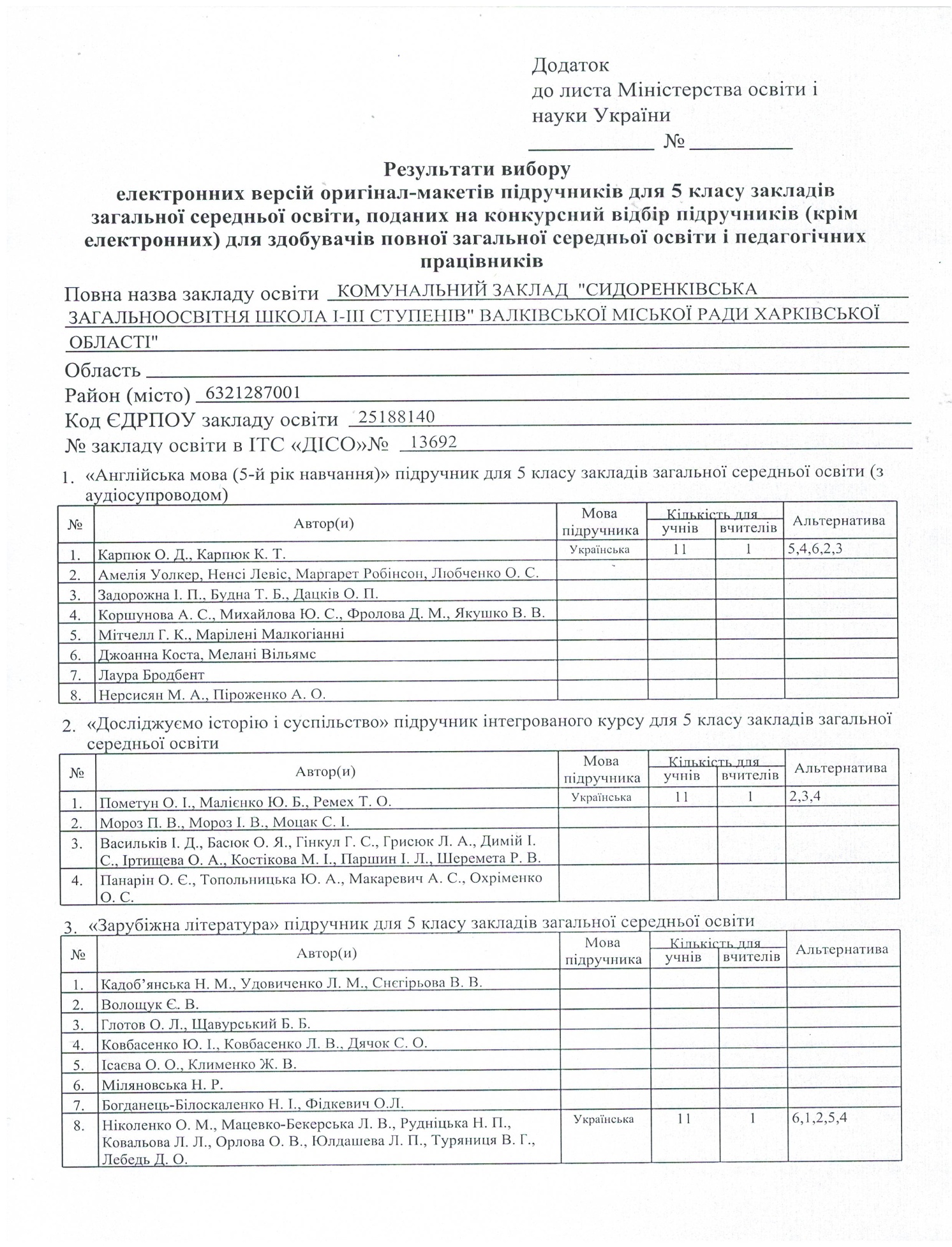 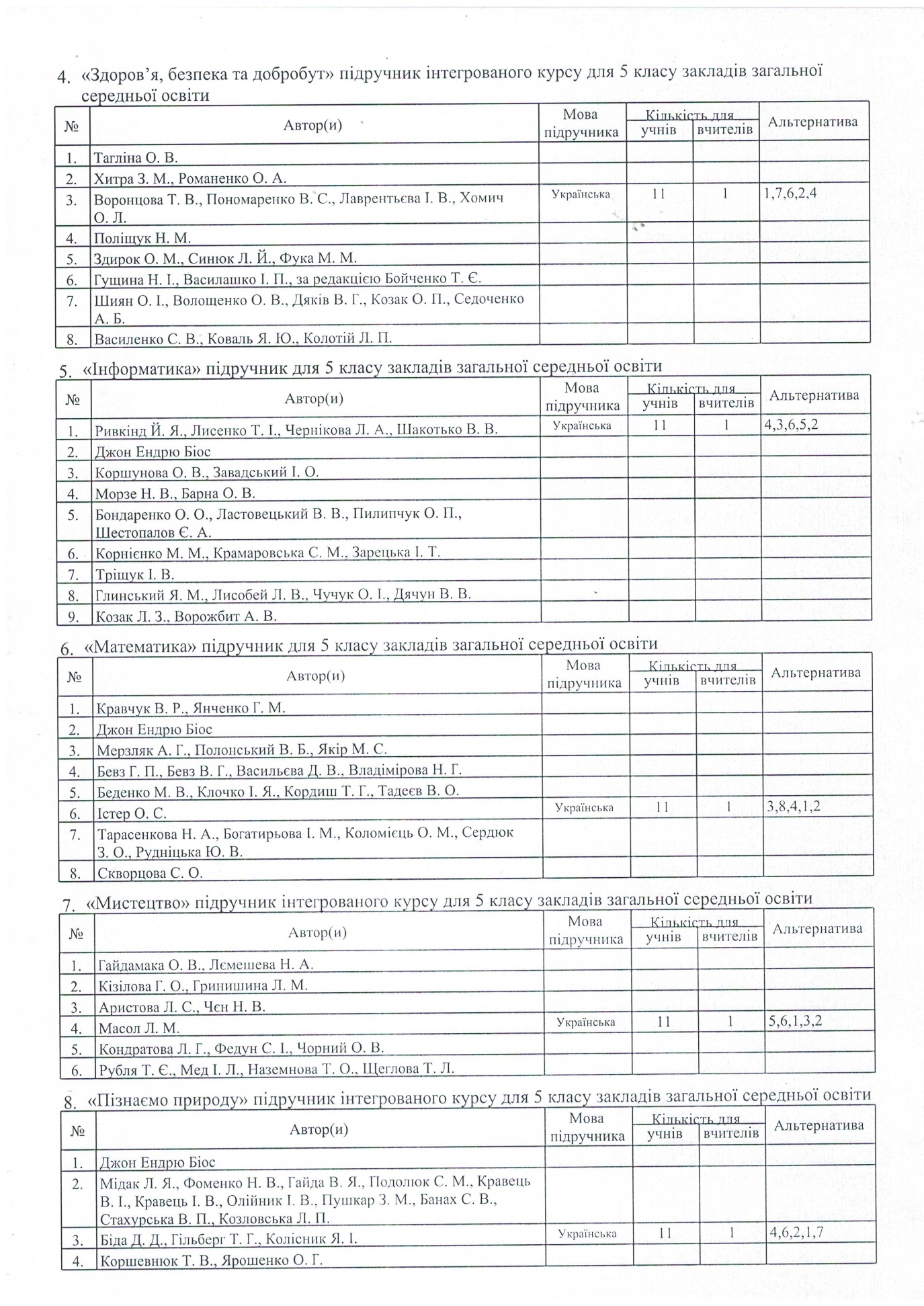 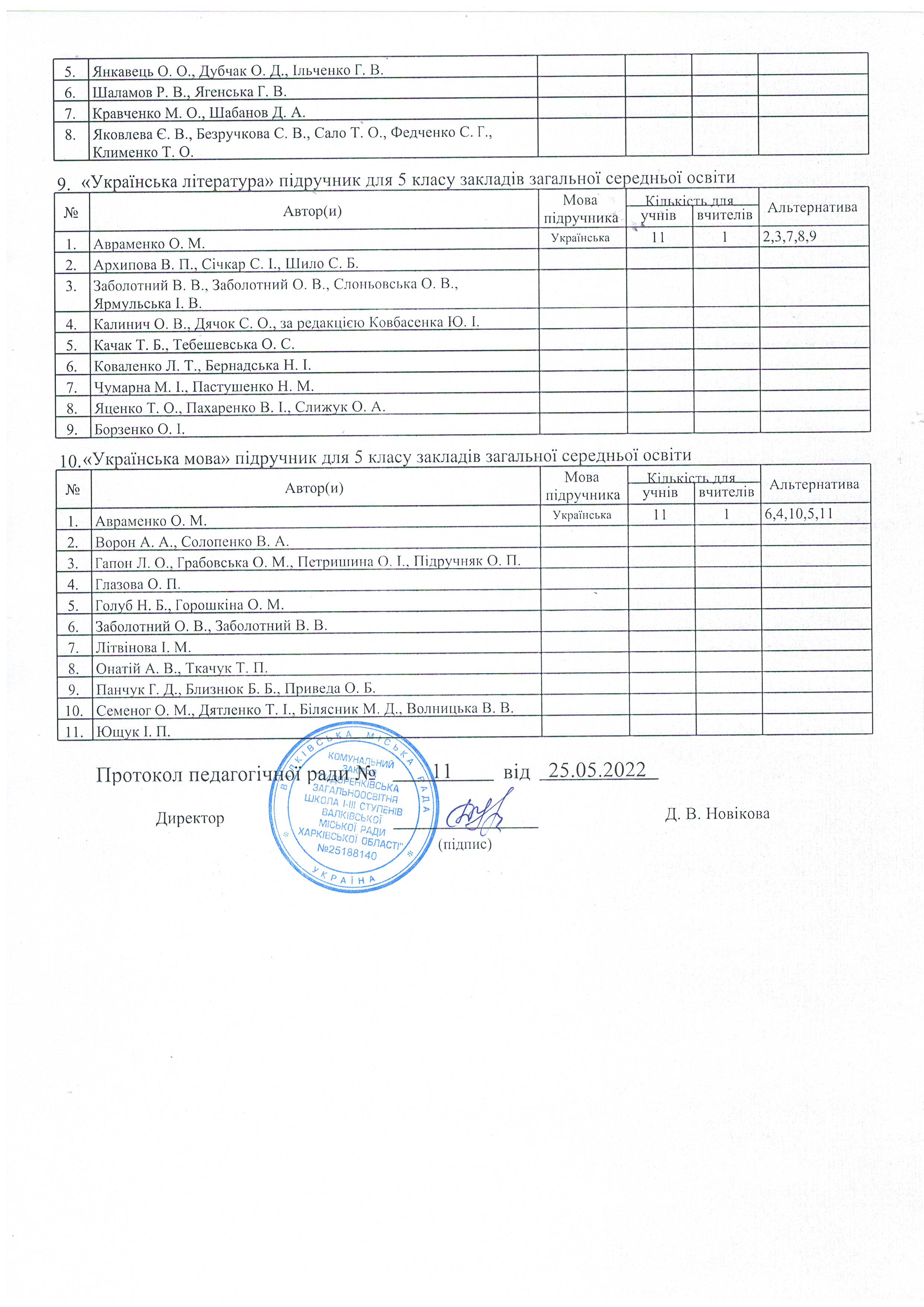 